Протокол № 4 об итогах закупа хирургических инструментов на 2024 год/ 2024 жылға арналған баға ұсыныстарын сұрату тәсілімен хирургиялық құралдарды сатып алу қорытындылары туралы № 4 хаттама г.Алматы                                                                                                                                                                                 «2» апреля / сәуір  2024 г.1. Некоммерческое акционерное общество "Казахский национальный медицинский университет имени С.Д. Асфендиярова", находящегося по адресу г. Алматы, ул. Толе Би 94, в соответствии с п.70 главой 3 Правил организации и проведения закупа лекарственных средств, медицинских изделий и специализированных лечебных продуктов в рамках гарантированного объема бесплатной медицинской помощи, дополнительного объема медицинской помощи для лиц, содержащихся в следственных изоляторах и учреждениях уголовно-исполнительной (пенитенциарной) системы, за счет бюджетных средств и (или) в системе обязательного социального медицинского страхования, фармацевтических услуг утвержденного Приказом Министра здравоохранения Республики Казахстан от 07 июня 2023 года № 110, провел закуп способом запроса ценовых предложений по следующим наименованиям/Алматы қаласы, к-сі мекенжайындағы "С. Д. Асфендияров атындағы Қазақ ұлттық медицина университеті" коммерциялық емес акционерлік қоғамы. Төле би 94, тегін медициналық көмектің кепілдік берілген көлемі, тергеу изоляторлары мен қылмыстық-атқару (пенитенциарлық) жүйесінің мекемелерінде ұсталатын адамдар үшін бюджет қаражаты есебінен медициналық көмектің қосымша көлемі шеңберінде дәрілік заттарды, медициналық бұйымдар мен мамандандырылған емдік өнімдерді сатып алуды ұйымдастыру және өткізу қағидаларының 3-тарауының 70-тармағына сәйкес және (немесе) Қазақстан Республикасы Денсаулық сақтау министрінің 2023 жылғы 07 маусымдағы № 110 бұйрығымен бекітілген Міндетті әлеуметтік медициналық сақтандыру, фармацевтикалық қызметтер жүйесінде, келесі атаулар бойынша баға ұсыныстарын сұрату тәсілімен сатып алуды жүргізді:        Выделенная сумма: 9 309 430,00 (девять миллиона триста девять тысяч четыреста тридцать) тенге. / Бөлінген сома: 9 309 430,00 (тоғыз миллион үш жүз тоғыз мың төрт жүз отыз) теңге.         Место поставки товара: г. Алматы,  Университетская клиника  «Аксай» мкр. Тастыбулак, ул. Таутаган № 2./ Тауарды жеткізу орны: Алматы қ., "Ақсай" университеттік клиникасы ш / а. Тастыбұлақ, Таутаған көшесі № 2.         2.     Наименование потенциальных поставщиков, представивших ценовое предложение до истечения окончательного срока предоставления ценовых предложений:/ Баға ұсыныстарын берудің соңғы мерзімі өткенге дейін баға ұсынысын ұсынған әлеуетті өнім берушілердің атауы:      ТОО «APEX Co» - г. Алматы, мкр.Нур-Алатау, ул.Рахмадиева, 36 (20.03.2024г. 14-40);      ТОО «Эль-Фарм» - г. Алматы, пр. Райымбек, дом №496, к. 10 (19.03.2024г. 15-30).3. Организатор закупок Некоммерческое акционерное общество "Казахский национальный медицинский университет имени С.Д. Асфендиярова" по результатам оценки и сопоставления ценовых предложений потенциальных поставщиков РЕШИЛ: / Сатып алуды ұйымдастырушы "С. Д. Асфендияров атындағы Қазақ ұлттық медицина университеті" Коммерциялық емес акционерлік қоғамы әлеуетті өнім берушілердің баға ұсыныстарын бағалау және салыстыру нәтижелері бойынша ШЕШІМ ҚАБЫЛДАДЫ:   - определить победителем ТОО «APEX Co» - г. Алматы, мкр.Нур-Алатау, ул.Рахмадиева, 36, по лотам №№1-10 на основании предоставления только одного ценового предложения, согласно главе 3, пункта 78 Приказа Министра здравоохранения Республики Казахстан от 07 июня 2023 года № 110 и заключить с ним договор на сумму 8 585 650,00 (восемь миллиона пятьсот восемьдесят пять шестьсот пятьдесят) тенге. / Қазақстан Республикасы Денсаулық сақтау министрінің 2023 жылғы 07 маусымдағы № 110 бұйрығының 3-тарауына, 78-тармағына сәйкес бір ғана баға ұсынысын ұсыну негізінде Алматы қ., Нұр-Алатау ш/а, Рахмадиев көшесі, 36, №№1-10 лоттар бойынша «APEX Co» ЖШС жеңімпаз болып белгіленсін және онымен 8 585 650,00 (сегіз миллион бес жүз сексен бес мың алты жүз елу) теңге сомасына шарт жасасылсын.   - определить победителем ТОО «Эль-Фарм» - г. Алматы, пр. Райымбек, дом №496, к. 10, по лотам №№11-12 на основании предоставления наименьшего ценового предложения, согласно главе 3, пункта 78 Приказа Министра здравоохранения Республики Казахстан от 07 июня 2023 года № 110 и заключить с ним договор на сумму 467 220,00 (четыреста шестьдесят семь тысяч двести двадцать) тенге./ Қазақстан Республикасы Денсаулық сақтау министрінің 2023 жылғы 07 маусымдағы № 110 бұйрығының 3 - тарауына, 78-тармағына сәйкес ең төмен баға ұсынысын беру негізінде Алматы қ., Райымбек даңғылы, №496 үй, 10-к,  №№11-12 лоттар бойынша «Эль-Фарм» ЖШС жеңімпазы болып белгіленсін және онымен 467 220,00 (төрт жүз алпыс жеті мың екі жүз жиырма) тенге сомасына шарт жасасылсын. Победитель представляет Заказчику или организатору закупа в течение десяти календарных дней со дня признания победителем пакет документов, подтверждающие соответствие квалификационным требованиям, согласно главе 3, пункта 80 Приказа Министра здравоохранения Республики Казахстан от 07 июня 2023 года № 110./ Жеңімпаз Тапсырыс берушіге немесе сатып алуды ұйымдастырушыға жеңімпаз деп танылған күннен бастап күнтізбелік он күн ішінде Қазақстан Республикасы Денсаулық сақтау министрінің 2023 жылғы 07 маусымдағы № 110 Бұйрығының 80-тармағының 3-тарауына сәйкес біліктілік талаптарына сәйкестігін растайтын құжаттар топтамасын ұсынады.Проректор                                                                                                                                             ___________________ Султангазиева С.Е.Согласовано:Главный врач Детского центра «Аксай»  «Аксай» балалар орталығының бас дәрігері                                                                                  ___________________  Тұрысбекұлы А.Руководитель отдела по контролю                                                                                           Университетских клиник / УниверситеттікКлиникаларды бақылау бөлімінің басшысы                                                                                 _____________________Валиева Р.И.Руководитель отдела лекарственного обеспечения /  Дәрі-дәрмекпен қамтамасыз ету бөлімінің басшысы                                                                 ______________________ Адилова Б.А.Руководитель управления претензионно-исковой работы/ Талап-арыз жұмысы басқармасының басшысы                                                                        ______________________ Гаитова М.А.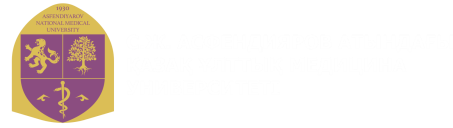 "С.Д. Асфендияров атындағы Қазақ ұлттық медицина университеті" Коммерциялық емес акционерлік қоғамы
Некоммерческое акционерное общество "Казахский национальный медицинский университет имени С.Д. Асфендиярова""С.Д. Асфендияров атындағы Қазақ ұлттық медицина университеті" Коммерциялық емес акционерлік қоғамы
Некоммерческое акционерное общество "Казахский национальный медицинский университет имени С.Д. Асфендиярова"№ лотаНаименование Лота/ Лоттың АтауыКраткое описание/ Қысқаша сипаттама

Еди-
ница
изме-
рения/Бірлік олшеу
Кол-во/СаныЦена за единицу товара
(в тенге)/ Тауар бірлігінің бағасы(теңгемен)Общая стоимость товара
(в тенге)/ Тауардың жалпы құны(теңгемен)1ПластинаПластина прямая ,1/2 трубки.Трубчатыйдизайн пластины предохраняет от повреждения мягких тканей. Толщина пластины 1мм,длина L-55мм; L-71мм; L-87мм; L103мм; L-119мм; L135мм; L151мм; L-167мм; L-199мм, ширина пластины 11,65мм,высота пластины 5,1мм. В оси пластины расположены 3,4,5,6,7,8,9,10,12 фазированных компрессионных отверстий шириной 5,2мм длиной 8,9мм,размер фаски 0,9х 45градусов. Первое  отверстие на расстоянии 6,5мм от края пластины, расстояние между отверстиями 16мм. Отверстия в двух группах по 2,3,4,5,6 отверстий, расстояние между группами 26мм. Конструкция пластин должна позволять их интраоперационный изгиб. Имплантаты должны быть оценены по критериям безопасности и совместимости с процедурами магнитно-резонансной томографии. Материал изготовления – нержавеющая сталь, соответствующая международному стандарту ISO 5832 для изделий, имплантируемых в человеческий организм. Сталь технические нормы ISO 5832/1,состав материала C-0.03% max.Si-1.0% max.Mn-2.0% max.P-0.025% max. S-0.01% max.N-0.1%max.Cr-17.0-19.0% max.Mo-2.25-3.0% max. Ni-13.0-15.0% max.Cu-0.5% max Fe-остальноештука2023 165,00     463 300,00   2ПластинаТ-образная- пластина фигурная 3D. Толщина пластины 2мм.длина L-64; L-80; L-96; L-112;L-144,ширина пластины в диафизарной части 16мм,в эпифизарной 34мм. В оси диафизарной части пластины расположено 3,4,5,6,8 отверстий. В эпифизарной части пластины расположены 2 фазированные нерезбовые отверстия. Пластина трубчатая, радиус R=25мм.Конструкцияпластин должна позволять их интраоперационный изгиб. Имплантаты должны быть оценены по критериям безопасности и совместимости с процедурами магнтно-резонансной томографии. Материал изготовления- нержавеющая сталь, соответствующая международному стандарту ISO 5832 для изделий, имплантируемых  в человеческой организм. Сталь технические нормы ISO 5832/1, состав материала: C-0.03% max.Si-1.0% max.Mn-2.0% max.P-0.025% max. S-0.01% max.N-0.1%max.Cr-17.0-19.0% max.Mo-2.25-3.0% max. Ni-13.0-15.0% max.Cu-0.5% max Fe-остальное.штука2066 625,00     1 332 500,00   3ПластинаПластина компрессионная узкая с ограниченным контактом,прямая. Поперечный профиль пластины изогнут по радиусу R=29мм. Нижние подрезы в диафизарной части пластины ограничивают контакт пластины с костью, что улучшает кровоснабжение тканей вблизи импланта. Толшина пластины 4,5мм,толшина пластины на уровне отверстий3,5мм,длина пластины L-51мм, L-64мм, L-77мм, L-90мм, L-103мм, L-116мм, L-129мм, L-142мм, L-155мм. ширина пластины 11мм. В оси пластины расположено 4, 5, 6, 7, 8, 9, 10, 11 и 12 компрессионных отверстия шириной 4мм позволяющие провести компрессию на промежутке 2,5мм. расстояние между отверстиями 13мм. первое отверстие расположено  на расстоянии 6,5мм от края пластины4,75мм. Конструкция пластин должна позволять их интраоперационный изгиб. Имплантаты должны быть оценены по критериям безопасности и совместимости с процедурами магнтно - резонансной томографии. Материал изготовления- нержавеющая сталь, соответствующая международному стандарту ISO 5832 для изделий, имплантируемых  в человеческой организм. Сталь технические нормы ISO 5832/1, состав материала: C-0.03% max.Si-1.0% max.Mn-2.0% max.P-0.025% max. S-0.01% max.N-0.1%max.Cr-17.0-19.0% max.Mo-2.25-3.0% max. Ni-13.0-15.0% max.Cu-0.5% max Fe-остальноештука2042 620,00     852 400,00   4ПластинаПластина прямая,самокомпрессирующая, малая-2,7 пластина прямая. Толщина пластины 2мм,длина пластины L-28мм, 36мм, 44мм, 52мм, 76мм, 84мм ширина пластины 8мм. В оси пластины расположено 3, 4, 5, 6, 9 и 10 фазированных самокомпрессирующих отверстия шириной 3,5мм,длиной 5мм. Фаска радиусная R=3мм. Первое отверстие на расстоянии 3,5мм от края пластины, расстояние между отверстиями 8мм. Отверстия в двух группах 1и 2 отверстия, расстояние между группами 17мм. Конструкция пластин должна позволять их интраоперационный изгиб. Имплантаты должны быть оценены по критериям безопасности и совместимости с процедурами магнтно- резонансной томографии. Материал изготовления- нержавеющая сталь, соответствующая международному стандарту ISO 5832 для изделий, имплантируемых  в человеческой организм. Сталь технические нормы ISO 5832/1, состав материала: C-0.03% max.Si-1.0% max.Mn-2.0% max.P-0.025% max. S-0.01% max.N-0.1%max.Cr-17.0-19.0% max.Mo-2.25-3.0% max. Ni-13.0-15.0% max.Cu-0.5% max Fe-остальноештука2032 185,00     643 700,00   5ПластинаПластина узкая самокомпрессирующая, тонкая пластина прямая. Толщина пластины 2,5мм, длина пластины L-49мм, 61мм, 73мм, 85мм, 97мм, 121мм, 145мм, ширина пластины 11мм. В оси пластины расположено 4, 5, 6, 7, 8, 10 и 12 отверстия. 2 фазированных отверстия диаметром 4,5мм/8,2мм, размер фаски 2,25мм,первое отверстие на расстоянии 6мм от края пластины, расстояние между отверстиями 12мм. На расстоянии10мм от последнего отверстия расположено компрессионное фазирванных отверстия диаметром 4,5/8,2мм,размер фаски 2,25мм, позволяющее провести компрессию на промежутке 3,5мм и Iкомпрессионное фазированное отверстие  диаметром 4,5мм/8,2мм, размер фаски  2,25мм,позволяющее провести компрессию по наклонной на промежутке 3,5мм.Конструкция пластин должна позволять их интраоперационный изгиб  Имплантаты должны быть оценены по критериям безопасности и совместимости с процедурами магнтно - резонансной томографии. Материал изготовления- нержавеющая сталь, соответствующая международному стандарту ISO 5832 для изделий, имплантируемых  в человеческой организм. Сталь технические нормы ISO 5832/1, состав материала: C-0.03% max.Si-1.0% max.Mn-2.0% max.P-0.025% max. S-0.01% max.N-0.1%max.Cr-17.0-19.0% max.Mo-2.25-3.0% max. Ni-13.0-15.0% max.Cu-0.5% max Fe-остальное.штука2041 308,00     826 160,00   6ПластинаПластина узкая самокомпрессирующая-3,5 Пластина прямая. Поперечный профиль пластины изогнут по радиусу R=25мм. Толщина  платины 2,5мм длина платины L-49мм, 61мм 73мм, 85мм, 109 , 121мм, 145мм,ширина пластины 11,25мм.В оси пластины расположено 4, 5, 6, 7, 8, 10 и 12 фазированных компрессионных отверстий диаметром 4,0мм длиной6,5мм.фаска R3,ширина 6,2мм,длина8,8мм,расстояние между отверстиями 12мм.конструкция пластин должна позволять их интраоперационный изгиб. Имплантаты должны быть оценены по критериям безопасности и совместимости с процедурами магнтно - резонансной томографии. Материал изготовления- нержавеющая сталь, соответствующая международному стандарту ISO 5832 для изделий, имплантируемых  в человеческой организм. Сталь технические нормы ISO 5832/1, состав материала: C-0.03% max.Si-1.0% max.Mn-2.0% max.P-0.025% max. S-0.01% max.N-0.1%max.Cr-17.0-19.0% max.Mo-2.25-3.0% max. Ni-13.0-15.0% max.Cu-0.5% max Fe-остальное.штука2043 050,00        861 000,00   7ВинтВинт кортикальный самонарезающий 2,7-диаметр винта 2,7мм, длина винта 10мм, 12мм, 14мм, 16мм, 18мм, 20мм, 22мм, 24мм, 26мм, 28мм, 30мм, 32мм, 34мм, 36мм, 38мм, 40мм, 45мм., резьба на всей длине винта.Головка винта полупотайная,диаметром 4,8мм,высотой 2,2мм подшестигранную отвертку S2,5мм,глубина шестигранного шлица 1,1мм.Винт имеет самонарезающую резьбу что позволяет фиксировать его без использования метчика.Рабочая часть винта имеет конусное начало,вершинный угол -60градусов.Конусное начало имеет 3 подточки длиной 4мм, нарезаные по радиусу R10мм. Имплантаты должны быть оценены по критериям безопасности и совместимости с процедурами магнтно - резонансной томографии. Материал изготовления- нержавеющая сталь, соответствующая международному стандарту ISO 5832 для изделий, имплантируемых  в человеческой организм. Сталь технические нормы ISO 5832/1, состав материала: C-0.03% max.штука1503 588,00        538 200,00   8ВинтВинт кортикальный самонарезающий 3,5. Винт длиной 10мм, 12мм, 14мм, 16мм, 18мм, 20мм, 22мм, 24мм, 26мм, 28мм, 30мм, 32мм, 34мм, 36мм, 38мм, 40мм, 45мм, 50мм, 55мм, 60мм, 65мм, 70мм, 75мм, 80мм, 85мм, 90мм, 95мм, 100мм.резьба диаметром 3,5мм.Резьба на винте полная. Головка винта полупотайная высотой 2,6мм под шестигранную отвертку S2,5, глубина шлица 1,9мм.Винт имеет самонарезающую резьбу что позволяет фиксировать его без использования метчика. Рабочая часть винта имеет конусное начало. Вершинный угол -60градусов. Конусное начало имеет 3 подточки длиной6мм,проходящие по радиусу R20мм. Имплантаты должны быть оценены по критериям безопасности и совместимости с процедурами магнтно - резонансной томографии. Материал изготовления- нержавеющая сталь, соответствующая международному стандарту ISO 5832 для изделий, имплантируемых  в человеческой организм. Сталь технические нормы ISO 5832/1, состав материала: C-0.03% max.Si-1.0% max.Mn-2.0% max.P-0.025% max. S-0.01% max.N-0.1%max.Cr-17.0-19.0% max.Mo-2.25-3.0% max. Ni-13.0-15.0% max.Cu-0.5% max Fe-остальное.штука5003 787,00      1 893 500,00   9ВинтВинт кортикальный самонарезающий 4,5-Винт длиной 12мм, 14мм, 16мм, 18мм, 20мм, 22мм, 24мм, 26мм, 28мм, 30мм, 32мм, 34мм, 36мм, 38мм, 40мм, 42мм, 44мм, 46мм, 48мм, 50мм, 52мм, 54мм, 56мм, 58мм, 60мм, 62мм, 64мм, 66мм, 68мм, 70мм, 72мм, 74мм, 76мм, 78мм, 80мм, 85мм, 90мм, 95мм, 100мм. Резьба двухзаходная диаметром 4,5мм.Резьба на винте полная. Головка винта полупотайная, высотой 3,7мм под шестигранную отвертку S3,5, глубина шестигранного  шлица 2,9мм.Винт имеет самонарезающую резьбу что позволяет фиксировать его без использования метчика. Рабочая часть винта имеет конусное начало. Вершинный угол -60градусов. Конусное начало имеет 3 подточки длиной 6мм,проходящие по радиусу R20мм. Имплантаты должны быть оценены по критериям безопасности и совместимости с процедурами магнтно - резонансной томографии. Материал изготовления- нержавеющая сталь, соответствующая международному стандарту ISO 5832 для изделий, имплантируемых  в человеческой организм. Сталь технические нормы ISO 5832/1, состав материала: C-0.03% max. Si-1.0% max.Mn-2.0% max.P-0.025% max. S-0.01% max.N-0.1%max.Cr-17.0-19.0% max.Mo-2.25-3.0% max. Ni-13.0-15.0% max.Cu-0.5% max Fe-остальное.штука3004 039,00     1 211 700,00   10ВинтВинт спонгиозный самонарезающий 6,5-Винт длиной 25мм, 30мм, 35мм, 40мм, 45мм, 50мм, 55мм, 60мм, 65мм, 70мм, 75мм, 80мм, 85мм, 90мм, 95мм, 100мм, 105мм, 110мм, 115мм, 120мм.Резьба диаметром 6,5мм.Резьба на винте неполная. Головка винта полупотайная,выстой 4,6мм под шестигранную отвертку S3,5 глубина  шлица 2,8мм. Диаметр винта на промежутке между головкой и резьбой4,5мм.длиной 5,5мм.Винт имеет самонарезающую резьбу что позволяет фиксировать его без использования метчика. Рабочая часть винта имеет конусное начало,вершинныйугол-90градусов. Конусное начало имеет 1 подточку шириной3мм под углом 30градусов. Имплантаты должны быть оценены по критериям безопасности и совместимости с процедурами магнтно - резонансной томографии. Материал изготовления- нержавеющая сталь, соответствующая международному стандарту ISO 5832 для изделий, имплантируемых  в человеческой организм. Сталь технические нормы ISO 5832/1, состав материала: C-0.03% max. Si-1.0% max.Mn-2.0% max.P-0.025% max. S-0.01% max.N-0.1%max.Cr-17.0-19.0% max.Mo-2.25-3.0% max. Ni-13.0-15.0% max.Cu-0.5% max Fe-остальное.штука305 930,00     177 900,00   11БолтБолт- спицификсатор предназначен  для крепления спицы на опорных элементах аппарата Илизарова. Болт спицификсатор должен иметь шестигранную головку с размером от 0,9мм до 10мм.Длина болта должна быть от 24,85мм до 25мм. Болт спицификсатор должен быть снабжен подголовником диаметром от 6,70мм до 6,85мм и пазом шириной 2мм. На головке болта обязательно наличие фаски 30о Резьба М 6-8g. Болт спицификсатор должен надежно крепить спицу на опорных элементах аппарата Илизарова. При креплении спицы на опорном элементе  болтом спицефиксатором последняя должна выдерживать осевое усилие от проскальзывания не менее 160кгс (1570Н) На резьбовых поверхностях не допускаются : заусенец и вмятин, препятствующих навинчиванию проходного калибра, рванины и выкрошенных  ниток.Болты должны быть изготовлены из коррозионно-стойкой стали.Твердость материала Роквеллу HRС44…48 единицы. Шероховатость наружных поверхностей деталей кроме резьбовых должна быть не более 0,32мкм.штука1402 670,00     373 800,00   12ГайкаГайки должны иметь резьбу М6-7Н с заходной фаской 1х45градусов. Шестигранная поверхность должна иметь размер под ключ от 9,9 до 10мм. На торцах гайки обязательно наличие фаски 30 градусов. На резьбовых поверхностях не должно быть заусенец и вмятин, препятствующих навинчиванию проходного калибра, рванины и выкрошенных ниток. Гайки должны быть изготовлены из коррозионно-стойкой стали марки 12Х 18Н9. Допускается изготовление из углеродистой стали с гальванопокрытием ГОСТ 9.306 для условии эксплуатации 1ГОСТ 15150.  На наружных поверхностях не должно быть дефектов в виде трещин, заусенцев, забоин. Шероховатость наружных поверхностей деталей должна быть более 0,4мкм. Шероховатость резьбовых поверхностей должна быть не более 3,2мкм.штука270501,00      135 270,00   ИТОГО:9 309 430,00П.ПНаименование  Товара
Ед.
изм.Кол-воЦена за единицу товара
(в тенге)ТОО «APEX Co»ТОО «Эль-Фарм»1Пластина  штука2023 165,0022 600,002Пластина  штука2066 625,0065 000,003Пластинаштука2042 62041 580,004Пластина  штука2032 185,0031 400,005Пластина  штука2041 308,0040 300,006Пластина  штука2043 050,0042 000,007Винт  штука1503 588,003 500,008Винт  штука5003 787,003 6959Винт  штука3004 039,003 94010Винт  штука305 930,005 785,0011Болт  штука1402 670,002 592,002 400 12Гайка штука270501,00486 430